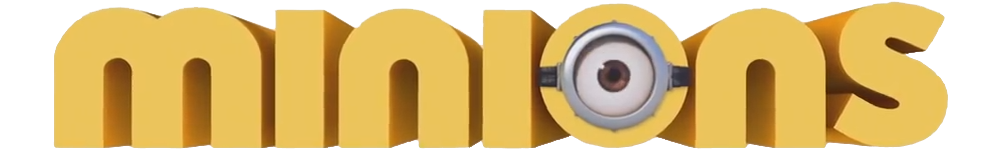 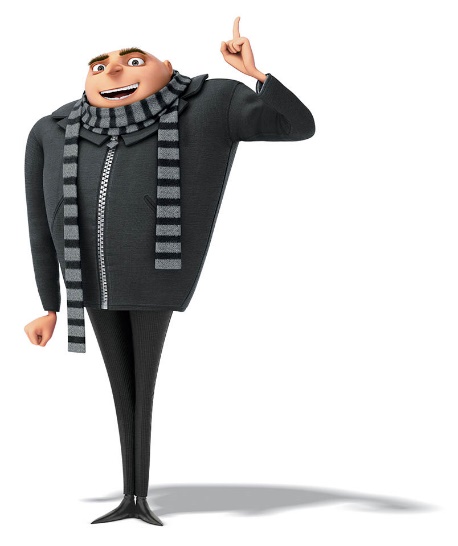 PŘÍMĚSTSKÝ TÁBOR MIMONI 11.7.– 15.7. 2016 Sbalte si batůžky a vydejte se s Mimoni na detektivní výpravu za jejich pánem – největším padouchem.Během dobrodružné cesty zažijeme plno zábavy, her, a pokud rozluštíme všechny záhady, najdeme i padouchův pokladVýpravy se uskuteční každý den od 8:30 do 17:00 hodin.Jiný čas možný po předchozí domluvěCena 2 290,-Kč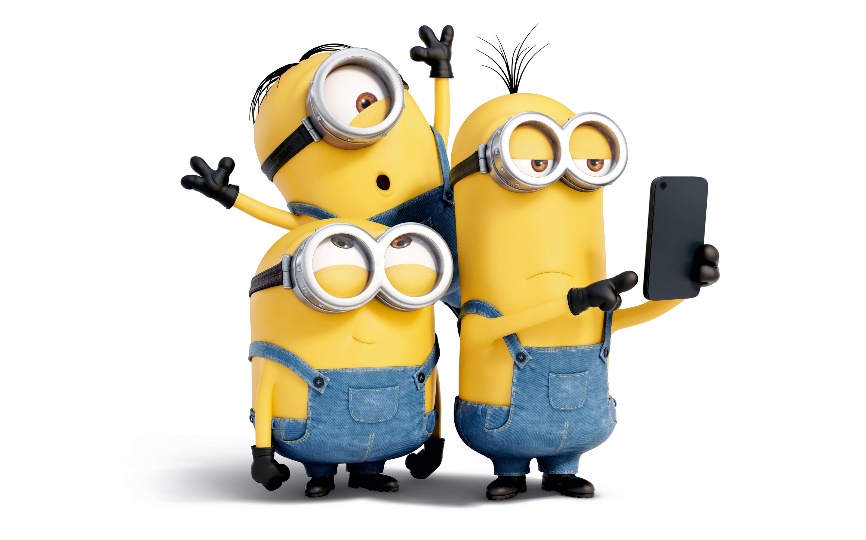 (zahrnuje oběd a nápoj)Pro děti 5-11 letKontakt: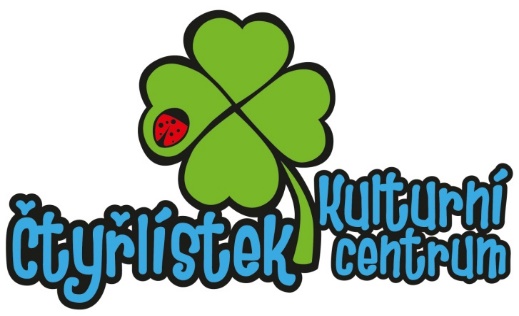 Kulturní centrum ČtyřlístekNa Výsluní 229, 252 45, ZvoleTel. 733 761 419e-mail: centrumctyrlistek@gmail.comwww.centrumctyrlistek.com